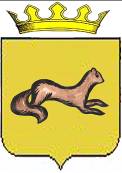 КОНТРОЛЬНО-СЧЕТНЫЙ ОРГАН ОБОЯНСКОГО РАЙОНАКУРСКОЙ ОБЛАСТИ306230, Курская обл., г. Обоянь, ул. Шмидта д.6, kso4616@rambler.ruЗАКЛЮЧЕНИЕ №99на проект решения Представительного Собрания Обоянского района Курской области «О внесении изменений в решение Представительного Собрания Обоянского района Курской области «Об утверждении Положения о порядке оплаты труда муниципальных служащих Контрольно-счетного органа Обоянского района Курской области» от 27 декабря 2012 года №10/53-IIг.Обоянь                                                                                                            05.12.2016 г.При проведении экспертизы представленного проекта Решения установлено следующее:Представленным проектом Решения Представительного Собрания «Обоянского района» Курской области предлагается внести изменения в «Положение о порядке оплаты труда муниципальных служащих муниципальной службы Контрольно-счетного органа Обоянского района Курской области», утвержденное Решением Представительного Собрания Обоянского района Курской области «Об утверждении Положения о порядке оплаты труда муниципальных служащих Контрольно-счетного органа Обоянского района Курской области» от 27 декабря 2012 года №10/53-II.В соответствии с п. 2. ст. 22, Федерального закона от 02.03.2007 N 25-ФЗ  "О муниципальной службе в Российской Федерации": «Органы местного самоуправления самостоятельно определяют размер и условия оплаты труда муниципальных служащих. Размер должностного оклада, а также размер ежемесячных и иных дополнительных выплат и порядок их осуществления устанавливаются муниципальными правовыми актами, издаваемыми представительным органом муниципального образования в соответствии с законодательством Российской Федерации и законодательством субъектов Российской Федерации.».Таким образом, представленный проект подготовлен в соответствии с положениями Федерального закона от 02.03.2007 N 25-ФЗ "О муниципальной службе в Российской Федерации".Контрольно-счетный орган Обоянского района Курской области рекомендует Представительному Собранию Обоянского района Курской области рассмотреть, предложенный проект Решения на заседании Представительного Собрания Обоянского района Курской области.Председатель Контрольно-счетного органа Обоянского района Курской области                                                         С. Н. Шеверев